Medlemsblad nr 4, december 2022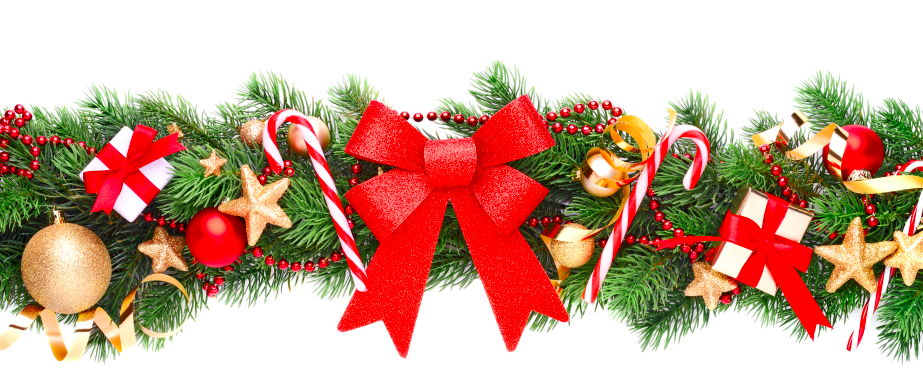 Utdelning av nya taggar/blippar, vi återkommer om tider. Varje lägenhet kommer att få 4 st, behöver du fler kontakta styrelsen. info@brfripan.se Tänk på att man numera kan öppna för gäster via porttelefonen så behovet av extra tagg minskar.Felanmälningar görs till info@curacenter.se samt för kännedom till föreningen info@brfripan.seAlla lägenhetsreparationer ska anmälas/sökas till info@brfripan.se.I portarna finns nu salt, borste och skyffel och i grå boxar finns sand om behov uppkommer, fritt fram för varje medlem att göra en insats. God Jul och Gott Nytt ÅrÖnskar styrelsen, Rita Mats Peter Toralf Marcus